Adán y Eva    La Biblia, hecha en el lenguaje primitivo, refleja la creación del mundo y de los seres humanos a su manera. Es decir,se expresa en el lenguaje de la cultura en la que se escribió, mezcla de el arameo popular y del hebreo de los israelitas. Aunque es preciso entender que la redacción que conocemos es posterior a la regreso de  la Cautividad, (s. v y IV da C.) si bien los el material de los documentos viene de tiempo anteriores que se apoyan más en leyendas que en texto escritos.    En relato bíblico del Pentateuco en nada se opone a la ciencia, pues el eje es simple: la existencia de Dios Ser Supremo, con un poder creador de la nada y causa de la creación del Universo, de la tierra, del Paraíso y de los primeros hombres    El relato se perfila en clave babilónica, como puede verse en otros escritos primitivos mesopotámicos: el poema de Gilgamésh o el Código de Hamurabi, ambos documentos centrado en el  1750 0 1800 a de C.En ese contexto se presenta la figura de Adan y la de Eva, y se expresan sus relacion que el Dios Creador del mundo, del Paraiso y de los dos primeros hombres, con sus primeras funciones, sus normas devida expuestas por el Ser Supremo al que le define con el nombre griego de Dios  (Zeus), aunque en los primeros textos tuvo que escribirse  con el termino de El o deElhoim   Dios se hace presente ante los hombres, seres inteligentes y libres por El creados directamente y situados en un Jardín de delicias que era el Paraíso.  Dios se presenta familiarmente en su relación con los hombres y "baja" al paraíso para hablar con sus criaturas inteligentes. Lo dice asi el texto bíblioc  del Capítulo 1º del Génesis.  Dios dijo: "Hagamos al hombre a nuestra imagen, según nuestra semejanza; y que le estén sometidos los peces del mar y las aves del cielo, el ganado, las fieras de la tierra, y todos los animales que se arrastran por el suelo".Y Dios creó al hombre a su imagen; lo creó a imagen de Dios, los creó varón y mujer. Y los bendijo, diciéndoles: "Sed fecundos, multiplicaos, llenad la tierra y sometedla;  dominad a los peces del mar, a las aves del cielo y a todos los vivientes que se mueven sobre la tierra". Y continuó diciendo: "Yo os doy todas las plantas que producen semilla sobre la tierra, y todos los árboles que dan frutos con semilla: ellos os servirán de alimento. Y os doy a todas las fieras de la tierra, a todos los pájaros del cielo. Y a todos los vivientes que se arrastran por el suelo les doy como alimento el pasto verde". Y así sucedió. (Gn 1. 26-31)    En el Paraíso creado, símbolo de la tierra perfecta, en la que la vida era agradable, pues no había en ella todavía ningún pecado, dominaba la armonía y la felicidad total del ser humano. Dios se hallaba presente y tenía ante El lo que había creado de la nada. El hombre se sabía su criatura preferida y destinada as cumplir los designios de ese Dios familiar y cercano.     En el Captulo 2º se completa la visión de la relación de Dios con el hombre y del hombre con Dios   Cuando el Señor Dios hizo la tierra y el cielo, aún no había ningún arbusto del campo sobre la tierra ni había brotado ninguna hierba, porque el Señor Dios no había hecho llover sobre la tierra. Tampoco había ningún hombre para cultivar el suelo, 6 pero un manantial surgía de la tierra y regaba toda la superficie del suelo.  Entonces el Señor Dios modeló al hombre con arcilla del suelo y sopló en su nariz un aliento de vida. Así el hombre se convirtió en un ser viviente. El Señor Dios plantó un jardín en Edén, al oriente, y puso allí al hombre que había formado.El hombre puso un nombre a todos los animales domésticos, a todas las aves del cielo y a todos los animales del campo; pero entre ellos no encontró la ayuda adecuada. (Gn 2. 4-8)  La creación de la mujer en relación al varón siguió el mismo proceso de gratuidad, añadiendo la explicación de que, al empezar la existencia del varón, la soledad no era buena, pues ningún animal de los creados podía darle la satisfacción ya que solo él había sido creado inteligente.   El nacimiento de Eva de la costilla de Adán es un símbolo de la idéntica dignidad de la mujer con respecto al varón, a diferencia de los demás seres vivos. Ninguna otra interpretación es admisible. Y hasta el relato del Apóstol San Pablo respecto a la relación con el esposo se debe interpretar como argumentación para dudar de la igualdad de ambos seres humanos ni ante Dios ni ante los hombres.    Ningún animal al que Adán había puesto nombre era semejante a él, que a su vez era semejante a Dios. Y por eso Adán reconoció esa igualdad:    Entonces el Señor Dios hizo caer sobre el hombre un profundo sueño, y cuando este se durmió, tomó una de sus costillas y cerró con carne el lugar vacío. Luego, con la costilla que había sacado del hombre, el Señor Dios formó una mujer y se la presentó al hombre. El hombre exclamó: "¡Esta sí que es hueso de mis huesos y carne de mi carne! Se llamará Mujer, porque ha sido sacada del hombre". Por eso el hombre deja a su padre y a su madre y se une a su mujer, y los dos llegan a ser una sola carne. Los dos, el hombre y la mujer, estaban desnudos, pero no sentían vergüenza.(Gn 2. 21. 25)   Pero vino el pecado original y los dos pecaron por igual. La desobediencia al mandato misterioso de Dios, simbolizada en la fruta del árbol llamado del bien y del mal. Por instigación del espíritu malo, simbolizado en la serpiente, el más astuto de los animales del paraíso, hizo que Eva y Adán, alteraran su situación.    Oyeron el ruido del Señor Dios, el cual se paseaba por el vergel a la brisa de la tarde  y el hombre y la mujer se ocultaron de su presencia entre los árboles.  El Señor llamo a Adán diciendo: ¿Dónde estás?  Adán respondió Oí el ruido de tus pasos en el paraíso y me escondí porque estoy desnudo. Dijo Dios: ¿Quién te ha dicho que estás desnudo? ¿Acaso has comido del árbol que te prohibí comer? (Gn 3. 7-11)    Luego vinieron las excusas ante la desobediencia. El varón puso como excusa a la mujer. Y la mujer puso como excusa a la serpiente. ¡Y la serpiente  no se  excusó, pues Dios no la preguntó por qué había hecho eso. Y además los animales no hablaban Entonces Dios  anunció el castigo :   A la serpiente: Y el Señor Dios dijo a la serpiente: "Por haber hecho esto, maldita serás entre todos los animales domésticos y entre todos los animales del campo. Te arrastrarás sobre tu vientre, y comerás polvo todos los días de tu vida. Pondré enemistad entre ti y la mujer, entre tu linaje y el suyo. Él te aplastará la cabeza y tú le acecharás el talón y el aplastará tu cabeza".El castigo de la mujer: Y el Señor Dios dijo a la mujer: "Multiplicaré los sufrimientos de tus embarazos; darás a luz a tus hijos con dolor. Sentirás atracción por tu marido y él te dominará".El castigo del varón: Y dijo al hombre: "Porque hiciste caso a tu mujer y comiste del árbol que yo te prohibí, maldito sea el suelo por tu culpa. Con fatiga sacarás de él tu alimento todos los días de tu vida. Él te producirá cardos y espinas y comerás la hierba del campo. 19 Ganarás el pan con el sudor de tu frente, hasta que vuelvas a la tierra, de donde fuiste sacado. ¡Porque eres polvo y al polvo volverás!".( Gn 3.14-19) ¡Vaya conversación de Dios con los hombres en ese momento!  Y ellos eran los dos "hombres" (hommo... de humus, tierra en latín) tanto el varón como la" mujer"  Los castigos terminaron con la pérdida del Paraíso de delicias y con el envío “afuera”, al mundo normal y natural, pues los hombres habían perdido el privilegio de la amistad divina. Dios ya no bajaría al Paraíso a hablar con los hombres.    Con todo Dios no los abandonó a su suerte; les visitó y dejó claro que la bestia serpiente sería vencida: "Tu pondrás atacarás el talón de y ella aplastará tu cabeza " ( esta expresión ha sido muy diversamente traducida del original: siempre se entendió del linaje, de la descendencia, de la Iglesia, de la mujer, de Adán y Eva, de la humanidad". Se llamó en la histori el protoevangelio, la promesa de redención, de salvación,      Luego hizo el Señor dios unas túnicas de piel y los vistió.YDios les castigo  sacándolos del Paraíso y llevándolo a la tierra que debía cultivar con esfuerzo y al dolor y sacrificio de lucha contra las adversidades, simbolizando en el dolor natural originado en el parto, dolor físico para Eva y psicológico o solidario en el varón que es padre del nuevo ser humano que va a nacer  ( Gn  3. 21 a 23)   No los abandono el Señor a su desgracia. Puso defensa, un ángel con espada refulgente, para que no se volviera al paraíso. Pero el signo de que seguía siendo su Señor está que en los vistió con túnicas y en la maldición a la serpiente, dejó entrever la promesa de una redención.  La acción de Dios en este relato es hacerse presente ante los hombres como ser supremo, como ser justo, pero tambien ser misericordioso. Los hombrees han pecado y han roto con dios. Pero Dios no los extermina ni les abandona. Les hace sentir su presencia, tal y como lo hacía a menudo con ellos en el Paraíso. No llegó amenazando sino haciendo justicia: se lo había dicho: El día que comas de este árbol moriras ((Gn 2, 17).   La actitud de amor de Dios no pasa por alto su santidad ni elimina las consecuencias del pecado. Dios maldice al hombre , le castiga, cumple la amenaza que hizo. El pecado de los hombres afecta a la tierra entera y abarca a todos sus descendientes: es pecado de la humanidad. Macha la tierra (Gn. 3.17-19),  que había de ser cultivada sin dolor. Era el plan de la creación divina. El pecado mantuvo el deber de "cultivar", pero con dolor. Eso significa que lo haría con "sudor y comería todos los días y que espinas y abrojos produciría la tierra. Es decir que la tierra ya no sería un lugar de descanso y de reposo para la humanidad caída. También maldice a la mujer (Gn. 3:16),  anunciado  el dolor de parto, dolor que no había conocido hasta entonces. Y que en adelante seguiría al "ardor" o al fuerte deseo de la relación con el varón. Antes, estaban desnudos y no era asi. Con el pecado nacería en ella, y tambiçen en el marido "la concupiscencia".    Dios también maldice a la serpiente de una manera importante. Al animal le dijo que reptaría y comería polvo toda su vida. Pero luego profetizó el fin su derrota pues la mujer termionaría aplastando su cabeza  : “Y pondré enemistad entre ti y la mujer, y entre tu simiente y su simiente; ella aplastará la cabeza, aunque tú loe morderás en el calcañar”.   Claramente Dios está anunciando a su descendencia, a Cristo “nacido de mujer” (Gá. 4:4), que será llamado “la simiente” de ella" y al Cristo , cuerpo mistico, Iglesia viva; y al final triunfadora del mal; todo ello representado en la resurrección de Cristo, en la resurrección de todos los hombres; en el triunfo del bien sobre el mal.   Aquí se ve  claramente anunciado el triunfo de Dios, la gracia sobre el pecado. Dios es fuente de toda gracia. En este relato podemos notar que Dios no solo mostró su justicia al maldecir, sino que mostró su gracia al ofrecer redención.    Al maldecir al maligno y anunciarle su derrota y el fin de su reino triunfo pasajero, estaba anunciando la liberación y redención de la humanidad, así como la restauración de todas las cosas. Lo que para el mal espíritu fue el anuncio de su derrota, para los escogidos fue de promesa de su redención. La simiente, la descendencia de la mujer, Cristo Jesús, sería el vencedor sobre el Demonio, Redentor y reparador del Adán pecador.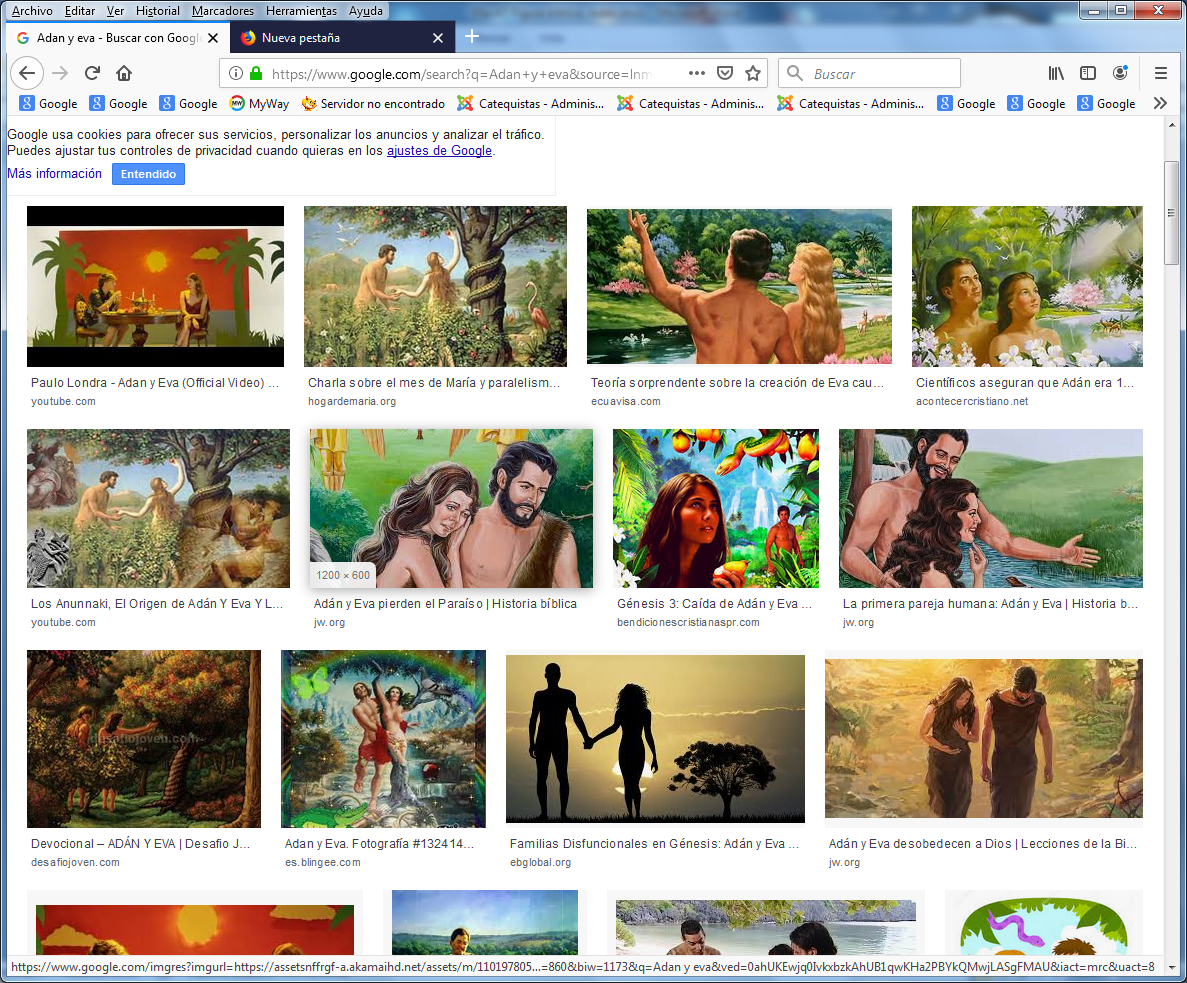 